ćw.1.  Proste sudoku. Dopasuj serduszka tak by nie powtarzały się obok siebie w tym samym kolorze. 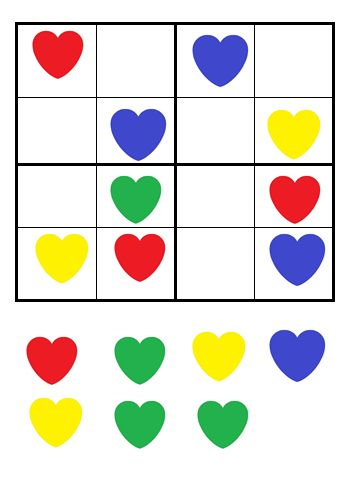 Ćw. 2 Pszczoła wyleciała ze swojego gniazda i nie może do niego trafić – pomóż jej przeprowadź ja przez labirynt. 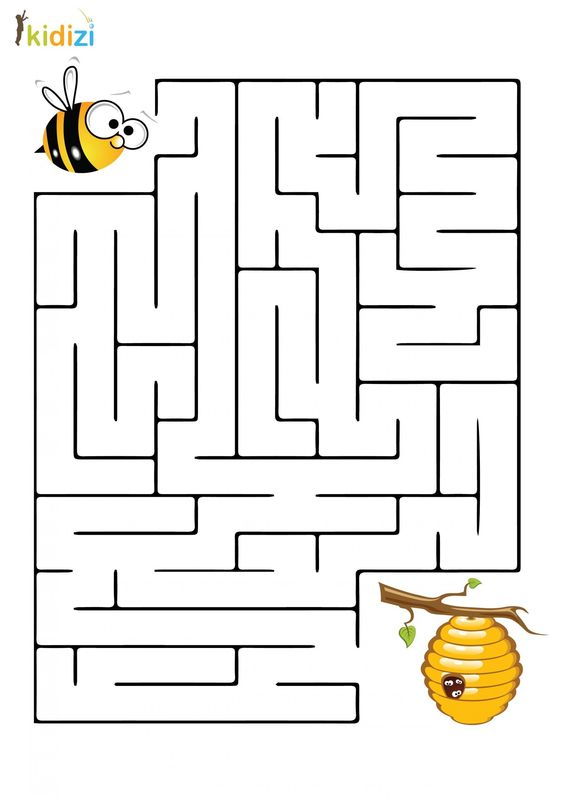 Ćw. 3. Wiosenny obrazek – Proszę wytnij ponumerowane części obrazka, następnie przyklej je w odpowiedniej kolejności w puste pola powyżej i pokoloruj. Miłej zabawy. 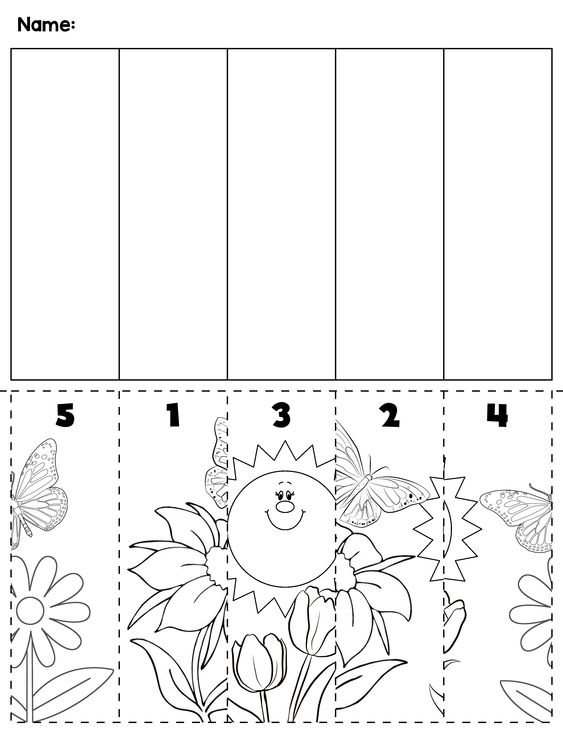 